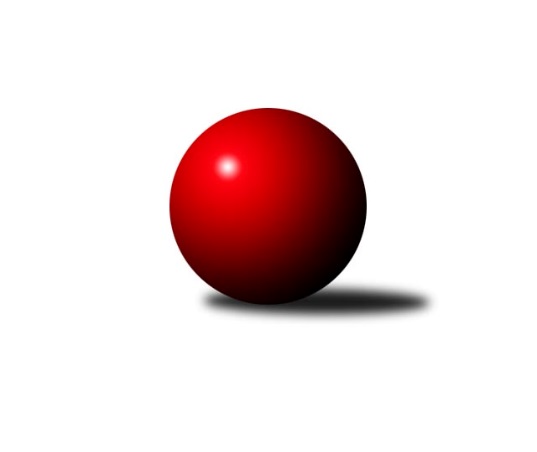 Č.7Ročník 2011/2012	20.5.2024 1. KLD C 2011/2012Statistika 7. kolaTabulka družstev:		družstvo	záp	výh	rem	proh	skore	sety	průměr	body	plné	dorážka	chyby	1.	Horní Benešov dorci˝A˝	7	6	1	0	21.0 : 7.0 	(57.5 : 26.5)	1562	13	1056	507	20.7	2.	SKK Hořice dorci˝A˝	7	4	2	1	19.0 : 9.0 	(49.0 : 35.0)	1522	10	1047	475	23.7	3.	TJ Jiskra Hylváty dorci ˝A˝	7	3	2	2	17.0 : 11.0 	(43.5 : 40.5)	1485	8	1017	468	25.6	4.	SKK Náchod dorci˝A˝	7	3	2	2	15.0 : 13.0 	(42.5 : 41.5)	1504	8	1038	467	28.4	5.	KK Šumperk dorci˝A˝	7	3	1	3	13.0 : 15.0 	(40.5 : 43.5)	1430	7	984	447	28.1	6.	TJ Tatran Litovel dorci˝A˝	7	2	1	4	9.5 : 18.5 	(37.0 : 47.0)	1381	5	961	420	39.7	7.	TJ Start Rychnov n. Kn.	7	1	1	5	9.0 : 19.0 	(35.0 : 49.0)	1375	3	973	402	38.6	8.	Lokomotiva Česká Třebová dorci˝A˝	7	1	0	6	8.5 : 19.5 	(31.0 : 53.0)	1385	2	967	418	36.7Tabulka doma:		družstvo	záp	výh	rem	proh	skore	sety	průměr	body	maximum	minimum	1.	Horní Benešov dorci˝A˝	3	3	0	0	10.0 : 2.0 	(28.0 : 8.0)	1530	6	1549	1501	2.	SKK Náchod dorci˝A˝	3	2	1	0	8.0 : 4.0 	(19.5 : 16.5)	1503	5	1622	1439	3.	KK Šumperk dorci˝A˝	4	2	1	1	9.0 : 7.0 	(25.0 : 23.0)	1496	5	1525	1457	4.	TJ Tatran Litovel dorci˝A˝	4	2	1	1	7.5 : 8.5 	(26.0 : 22.0)	1413	5	1454	1360	5.	TJ Jiskra Hylváty dorci ˝A˝	3	2	0	1	9.0 : 3.0 	(22.0 : 14.0)	1457	4	1494	1409	6.	SKK Hořice dorci˝A˝	4	1	2	1	8.0 : 8.0 	(24.0 : 24.0)	1520	4	1572	1495	7.	TJ Start Rychnov n. Kn.	4	1	0	3	5.0 : 11.0 	(22.5 : 25.5)	1396	2	1465	1334	8.	Lokomotiva Česká Třebová dorci˝A˝	3	0	0	3	2.0 : 10.0 	(10.5 : 25.5)	1464	0	1510	1425Tabulka venku:		družstvo	záp	výh	rem	proh	skore	sety	průměr	body	maximum	minimum	1.	Horní Benešov dorci˝A˝	4	3	1	0	11.0 : 5.0 	(29.5 : 18.5)	1570	7	1696	1458	2.	SKK Hořice dorci˝A˝	3	3	0	0	11.0 : 1.0 	(25.0 : 11.0)	1522	6	1663	1451	3.	TJ Jiskra Hylváty dorci ˝A˝	4	1	2	1	8.0 : 8.0 	(21.5 : 26.5)	1492	4	1645	1407	4.	SKK Náchod dorci˝A˝	4	1	1	2	7.0 : 9.0 	(23.0 : 25.0)	1505	3	1564	1446	5.	KK Šumperk dorci˝A˝	3	1	0	2	4.0 : 8.0 	(15.5 : 20.5)	1408	2	1504	1235	6.	Lokomotiva Česká Třebová dorci˝A˝	4	1	0	3	6.5 : 9.5 	(20.5 : 27.5)	1366	2	1411	1315	7.	TJ Start Rychnov n. Kn.	3	0	1	2	4.0 : 8.0 	(12.5 : 23.5)	1368	1	1400	1335	8.	TJ Tatran Litovel dorci˝A˝	3	0	0	3	2.0 : 10.0 	(11.0 : 25.0)	1371	0	1429	1320Tabulka podzimní části:		družstvo	záp	výh	rem	proh	skore	sety	průměr	body	doma	venku	1.	Horní Benešov dorci˝A˝	7	6	1	0	21.0 : 7.0 	(57.5 : 26.5)	1562	13 	3 	0 	0 	3 	1 	0	2.	SKK Hořice dorci˝A˝	7	4	2	1	19.0 : 9.0 	(49.0 : 35.0)	1522	10 	1 	2 	1 	3 	0 	0	3.	TJ Jiskra Hylváty dorci ˝A˝	7	3	2	2	17.0 : 11.0 	(43.5 : 40.5)	1485	8 	2 	0 	1 	1 	2 	1	4.	SKK Náchod dorci˝A˝	7	3	2	2	15.0 : 13.0 	(42.5 : 41.5)	1504	8 	2 	1 	0 	1 	1 	2	5.	KK Šumperk dorci˝A˝	7	3	1	3	13.0 : 15.0 	(40.5 : 43.5)	1430	7 	2 	1 	1 	1 	0 	2	6.	TJ Tatran Litovel dorci˝A˝	7	2	1	4	9.5 : 18.5 	(37.0 : 47.0)	1381	5 	2 	1 	1 	0 	0 	3	7.	TJ Start Rychnov n. Kn.	7	1	1	5	9.0 : 19.0 	(35.0 : 49.0)	1375	3 	1 	0 	3 	0 	1 	2	8.	Lokomotiva Česká Třebová dorci˝A˝	7	1	0	6	8.5 : 19.5 	(31.0 : 53.0)	1385	2 	0 	0 	3 	1 	0 	3Tabulka jarní části:		družstvo	záp	výh	rem	proh	skore	sety	průměr	body	doma	venku	1.	SKK Náchod dorci˝A˝	0	0	0	0	0.0 : 0.0 	(0.0 : 0.0)	0	0 	0 	0 	0 	0 	0 	0 	2.	Lokomotiva Česká Třebová dorci˝A˝	0	0	0	0	0.0 : 0.0 	(0.0 : 0.0)	0	0 	0 	0 	0 	0 	0 	0 	3.	TJ Jiskra Hylváty dorci ˝A˝	0	0	0	0	0.0 : 0.0 	(0.0 : 0.0)	0	0 	0 	0 	0 	0 	0 	0 	4.	SKK Hořice dorci˝A˝	0	0	0	0	0.0 : 0.0 	(0.0 : 0.0)	0	0 	0 	0 	0 	0 	0 	0 	5.	TJ Tatran Litovel dorci˝A˝	0	0	0	0	0.0 : 0.0 	(0.0 : 0.0)	0	0 	0 	0 	0 	0 	0 	0 	6.	Horní Benešov dorci˝A˝	0	0	0	0	0.0 : 0.0 	(0.0 : 0.0)	0	0 	0 	0 	0 	0 	0 	0 	7.	KK Šumperk dorci˝A˝	0	0	0	0	0.0 : 0.0 	(0.0 : 0.0)	0	0 	0 	0 	0 	0 	0 	0 	8.	TJ Start Rychnov n. Kn.	0	0	0	0	0.0 : 0.0 	(0.0 : 0.0)	0	0 	0 	0 	0 	0 	0 	0 Zisk bodů pro družstvo:		jméno hráče	družstvo	body	zápasy	v %	dílčí body	sety	v %	1.	Michal Krejčiřík 	Horní Benešov dorci˝A˝ 	7	/	7	(100%)	25.5	/	28	(91%)	2.	Ladislav Zívr 	SKK Hořice dorci˝A˝ 	6	/	6	(100%)	21.5	/	24	(90%)	3.	Martin Sedlář 	KK Šumperk dorci˝A˝ 	6	/	7	(86%)	21.5	/	28	(77%)	4.	Jakub Stejskal 	TJ Jiskra Hylváty dorci ˝A˝ 	6	/	7	(86%)	19.5	/	28	(70%)	5.	Miloš Hofman 	SKK Náchod dorci˝A˝ 	5	/	6	(83%)	17.5	/	24	(73%)	6.	David Láčík 	Horní Benešov dorci˝A˝ 	5	/	6	(83%)	16	/	24	(67%)	7.	Jiří John 	TJ Jiskra Hylváty dorci ˝A˝ 	4	/	5	(80%)	10	/	20	(50%)	8.	Martin Kováčik 	SKK Náchod dorci˝A˝ 	4	/	7	(57%)	14.5	/	28	(52%)	9.	Martin Mazura 	SKK Hořice dorci˝A˝ 	3	/	4	(75%)	10	/	16	(63%)	10.	Jan Vencl 	TJ Jiskra Hylváty dorci ˝A˝ 	3	/	6	(50%)	11	/	24	(46%)	11.	Jaromír  Hendrych ml. 	Horní Benešov dorci˝A˝ 	3	/	7	(43%)	14	/	28	(50%)	12.	Jiří Kmoníček 	Lokomotiva Česká Třebová dorci˝A˝ 	3	/	7	(43%)	13.5	/	28	(48%)	13.	Adam Běláška 	KK Šumperk dorci˝A˝ 	3	/	7	(43%)	13	/	28	(46%)	14.	Ondřej Lepka 	TJ Start Rychnov n. Kn. 	3	/	7	(43%)	12	/	28	(43%)	15.	Petr Jindra 	TJ Tatran Litovel dorci˝A˝ 	2.5	/	5	(50%)	11	/	20	(55%)	16.	Dominik Ruml 	SKK Hořice dorci˝A˝ 	2	/	4	(50%)	8	/	16	(50%)	17.	Martin Hubáček 	TJ Start Rychnov n. Kn. 	2	/	4	(50%)	7	/	16	(44%)	18.	 	 	2	/	5	(40%)	13	/	20	(65%)	19.	Milan Poloch 	TJ Start Rychnov n. Kn. 	2	/	6	(33%)	10	/	24	(42%)	20.	Tomáš Pěruška 	TJ Tatran Litovel dorci˝A˝ 	2	/	6	(33%)	9	/	24	(38%)	21.	Nina Brožková 	SKK Náchod dorci˝A˝ 	2	/	6	(33%)	9	/	24	(38%)	22.	Michal Vondrouš 	Lokomotiva Česká Třebová dorci˝A˝ 	2	/	7	(29%)	6	/	28	(21%)	23.	Martin Chmura 	TJ Start Rychnov n. Kn. 	1	/	1	(100%)	4	/	4	(100%)	24.	Jan Kmoníček 	Lokomotiva Česká Třebová dorci˝A˝ 	1	/	1	(100%)	3	/	4	(75%)	25.	František Kráčmar 	SKK Hořice dorci˝A˝ 	1	/	3	(33%)	4.5	/	12	(38%)	26.	Martin Mikulič 	KK Šumperk dorci˝A˝ 	1	/	7	(14%)	6	/	28	(21%)	27.	Dominik Hýbl 	Lokomotiva Česká Třebová dorci˝A˝ 	0.5	/	4	(13%)	4	/	16	(25%)	28.	Vladislav Vavrák 	Horní Benešov dorci˝A˝ 	0	/	1	(0%)	2	/	4	(50%)	29.	Karel Řehák 	TJ Jiskra Hylváty dorci ˝A˝ 	0	/	1	(0%)	1	/	4	(25%)	30.	Petra Dušková 	SKK Náchod dorci˝A˝ 	0	/	1	(0%)	0	/	4	(0%)	31.	Petr John 	TJ Jiskra Hylváty dorci ˝A˝ 	0	/	2	(0%)	2	/	8	(25%)	32.	Milan Přidal 	TJ Tatran Litovel dorci˝A˝ 	0	/	2	(0%)	1	/	8	(13%)	33.	Michal Ehl 	TJ Start Rychnov n. Kn. 	0	/	3	(0%)	2	/	12	(17%)Průměry na kuželnách:		kuželna	průměr	plné	dorážka	chyby	výkon na hráče	1.	TJ Lokomotiva Česká Třebová, 1-4	1542	1051	491	26.3	(514.1)	2.	SKK Hořice, 1-4	1509	1038	471	27.3	(503.3)	3.	KK Šumperk, 1-4	1488	1023	464	29.0	(496.2)	4.	SKK Nachod, 1-4	1476	1019	456	32.0	(492.2)	5.	 Horní Benešov, 1-4	1474	1014	460	25.2	(491.6)	6.	Rychnov nad Kněžnou, 1-4	1414	991	423	32.6	(471.5)	7.	TJ Tatran Litovel, 1-2	1407	987	420	38.0	(469.0)	8.	Hylváty, 1-2	1395	957	437	29.2	(465.2)Nejlepší výkony na kuželnách:TJ Lokomotiva Česká Třebová, 1-4Horní Benešov dorci˝A˝	1696	3. kolo	Jaromír  Hendrych ml. 	Horní Benešov dorci˝A˝	606	3. koloSKK Hořice dorci˝A˝	1663	7. kolo	Michal Krejčiřík 	Horní Benešov dorci˝A˝	604	3. koloLokomotiva Česká Třebová dorci˝A˝	1510	7. kolo	Ladislav Zívr 	SKK Hořice dorci˝A˝	566	7. koloKK Šumperk dorci˝A˝	1504	5. kolo	Martin Mazura 	SKK Hořice dorci˝A˝	562	7. koloLokomotiva Česká Třebová dorci˝A˝	1456	5. kolo	František Kráčmar 	SKK Hořice dorci˝A˝	535	7. koloLokomotiva Česká Třebová dorci˝A˝	1425	3. kolo	Jiří Kmoníček 	Lokomotiva Česká Třebová dorci˝A˝	523	7. kolo		. kolo	Martin Sedlář 	KK Šumperk dorci˝A˝	513	5. kolo		. kolo	Martin Mikulič 	KK Šumperk dorci˝A˝	513	5. kolo		. kolo	Jiří Kmoníček 	Lokomotiva Česká Třebová dorci˝A˝	510	3. kolo		. kolo	Dominik Hýbl 	Lokomotiva Česká Třebová dorci˝A˝	509	7. koloSKK Hořice, 1-4SKK Hořice dorci˝A˝	1572	1. kolo	Ladislav Zívr 	SKK Hořice dorci˝A˝	568	1. koloHorní Benešov dorci˝A˝	1564	1. kolo	Miloš Hofman 	SKK Náchod dorci˝A˝	563	6. koloSKK Náchod dorci˝A˝	1550	6. kolo	Ladislav Zívr 	SKK Hořice dorci˝A˝	559	5. koloSKK Hořice dorci˝A˝	1513	3. kolo	David Láčík 	Horní Benešov dorci˝A˝	542	1. koloSKK Hořice dorci˝A˝	1500	6. kolo	Martin Sedlář 	KK Šumperk dorci˝A˝	540	3. koloSKK Hořice dorci˝A˝	1495	5. kolo	Ladislav Zívr 	SKK Hořice dorci˝A˝	535	3. koloKK Šumperk dorci˝A˝	1485	3. kolo	Ladislav Zívr 	SKK Hořice dorci˝A˝	526	6. koloTJ Start Rychnov n. Kn.	1400	5. kolo	Martin Mazura 	SKK Hořice dorci˝A˝	518	3. kolo		. kolo	Martin Mikulič 	KK Šumperk dorci˝A˝	513	3. kolo		. kolo	Nina Brožková 	SKK Náchod dorci˝A˝	512	6. koloKK Šumperk, 1-4SKK Náchod dorci˝A˝	1564	4. kolo	Miloš Hofman 	SKK Náchod dorci˝A˝	548	4. koloHorní Benešov dorci˝A˝	1563	6. kolo	Martin Sedlář 	KK Šumperk dorci˝A˝	538	6. koloKK Šumperk dorci˝A˝	1525	4. kolo	Michal Krejčiřík 	Horní Benešov dorci˝A˝	536	6. koloKK Šumperk dorci˝A˝	1516	6. kolo	Adam Běláška 	KK Šumperk dorci˝A˝	536	4. koloKK Šumperk dorci˝A˝	1487	2. kolo	David Láčík 	Horní Benešov dorci˝A˝	524	6. koloKK Šumperk dorci˝A˝	1457	1. kolo	Nina Brožková 	SKK Náchod dorci˝A˝	518	4. koloTJ Tatran Litovel dorci˝A˝	1429	2. kolo	Martin Sedlář 	KK Šumperk dorci˝A˝	517	4. koloTJ Start Rychnov n. Kn.	1368	1. kolo	Martin Sedlář 	KK Šumperk dorci˝A˝	514	2. kolo		. kolo	Adam Běláška 	KK Šumperk dorci˝A˝	510	1. kolo		. kolo	Jaromír  Hendrych ml. 	Horní Benešov dorci˝A˝	503	6. koloSKK Nachod, 1-4TJ Jiskra Hylváty dorci ˝A˝	1645	3. kolo	Jiří John 	TJ Jiskra Hylváty dorci ˝A˝	563	3. koloSKK Náchod dorci˝A˝	1622	3. kolo	Miloš Hofman 	SKK Náchod dorci˝A˝	561	3. koloSKK Náchod dorci˝A˝	1448	5. kolo	Jakub Stejskal 	TJ Jiskra Hylváty dorci ˝A˝	554	3. koloSKK Náchod dorci˝A˝	1439	1. kolo	Martin Kováčik 	SKK Náchod dorci˝A˝	542	3. koloTJ Tatran Litovel dorci˝A˝	1363	5. kolo	Jan Vencl 	TJ Jiskra Hylváty dorci ˝A˝	528	3. koloLokomotiva Česká Třebová dorci˝A˝	1343	1. kolo	Miloš Hofman 	SKK Náchod dorci˝A˝	528	5. kolo		. kolo	Nina Brožková 	SKK Náchod dorci˝A˝	519	3. kolo		. kolo	Martin Kováčik 	SKK Náchod dorci˝A˝	505	1. kolo		. kolo	Martin Kováčik 	SKK Náchod dorci˝A˝	503	5. kolo		. kolo	Nina Brožková 	SKK Náchod dorci˝A˝	494	1. kolo Horní Benešov, 1-4Horní Benešov dorci˝A˝	1549	7. kolo	Michal Krejčiřík 	Horní Benešov dorci˝A˝	568	7. koloHorní Benešov dorci˝A˝	1540	2. kolo	Michal Krejčiřík 	Horní Benešov dorci˝A˝	547	2. koloHorní Benešov dorci˝A˝	1501	5. kolo	Jakub Stejskal 	TJ Jiskra Hylváty dorci ˝A˝	538	5. koloTJ Jiskra Hylváty dorci ˝A˝	1479	5. kolo	Michal Krejčiřík 	Horní Benešov dorci˝A˝	514	5. koloSKK Náchod dorci˝A˝	1459	2. kolo	Martin Kováčik 	SKK Náchod dorci˝A˝	508	2. koloTJ Tatran Litovel dorci˝A˝	1320	7. kolo	Jaromír  Hendrych ml. 	Horní Benešov dorci˝A˝	506	2. kolo		. kolo	David Láčík 	Horní Benešov dorci˝A˝	505	7. kolo		. kolo	Jaromír  Hendrych ml. 	Horní Benešov dorci˝A˝	497	5. kolo		. kolo	David Láčík 	Horní Benešov dorci˝A˝	490	5. kolo		. kolo	David Láčík 	Horní Benešov dorci˝A˝	487	2. koloRychnov nad Kněžnou, 1-4TJ Start Rychnov n. Kn.	1465	7. kolo	Miloš Hofman 	SKK Náchod dorci˝A˝	532	7. koloHorní Benešov dorci˝A˝	1458	4. kolo	Michal Krejčiřík 	Horní Benešov dorci˝A˝	514	4. koloSKK Náchod dorci˝A˝	1446	7. kolo	Ondřej Lepka 	TJ Start Rychnov n. Kn.	497	7. koloTJ Jiskra Hylváty dorci ˝A˝	1437	6. kolo	Jakub Stejskal 	TJ Jiskra Hylváty dorci ˝A˝	496	6. koloTJ Start Rychnov n. Kn.	1397	4. kolo	Martin Hubáček 	TJ Start Rychnov n. Kn.	495	7. koloLokomotiva Česká Třebová dorci˝A˝	1393	2. kolo	Jaromír  Hendrych ml. 	Horní Benešov dorci˝A˝	495	4. koloTJ Start Rychnov n. Kn.	1386	6. kolo	Martin Hubáček 	TJ Start Rychnov n. Kn.	489	4. koloTJ Start Rychnov n. Kn.	1334	2. kolo	Jan Kmoníček 	Lokomotiva Česká Třebová dorci˝A˝	485	2. kolo		. kolo	Martin Kováčik 	SKK Náchod dorci˝A˝	483	7. kolo		. kolo	Jiří John 	TJ Jiskra Hylváty dorci ˝A˝	478	6. koloTJ Tatran Litovel, 1-2TJ Tatran Litovel dorci˝A˝	1454	6. kolo		TJ Tatran Litovel dorci˝A˝	524	6. koloSKK Hořice dorci˝A˝	1451	4. kolo	Martin Mazura 	SKK Hořice dorci˝A˝	503	4. koloTJ Tatran Litovel dorci˝A˝	1424	3. kolo	Jiří Kmoníček 	Lokomotiva Česká Třebová dorci˝A˝	501	6. koloTJ Tatran Litovel dorci˝A˝	1414	1. kolo		TJ Tatran Litovel dorci˝A˝	500	3. koloLokomotiva Česká Třebová dorci˝A˝	1411	6. kolo	Dominik Ruml 	SKK Hořice dorci˝A˝	494	4. koloTJ Jiskra Hylváty dorci ˝A˝	1407	1. kolo	Tomáš Pěruška 	TJ Tatran Litovel dorci˝A˝	488	1. koloTJ Tatran Litovel dorci˝A˝	1360	4. kolo	Jakub Stejskal 	TJ Jiskra Hylváty dorci ˝A˝	481	1. koloTJ Start Rychnov n. Kn.	1335	3. kolo	Tomáš Pěruška 	TJ Tatran Litovel dorci˝A˝	480	4. kolo		. kolo		TJ Tatran Litovel dorci˝A˝	478	1. kolo		. kolo	Milan Přidal 	TJ Tatran Litovel dorci˝A˝	476	6. koloHylváty, 1-2TJ Jiskra Hylváty dorci ˝A˝	1494	7. kolo	Jakub Stejskal 	TJ Jiskra Hylváty dorci ˝A˝	518	7. koloTJ Jiskra Hylváty dorci ˝A˝	1468	4. kolo	Jan Vencl 	TJ Jiskra Hylváty dorci ˝A˝	510	4. koloSKK Hořice dorci˝A˝	1453	2. kolo	Ladislav Zívr 	SKK Hořice dorci˝A˝	505	2. koloTJ Jiskra Hylváty dorci ˝A˝	1409	2. kolo	Jiří John 	TJ Jiskra Hylváty dorci ˝A˝	499	7. koloLokomotiva Česká Třebová dorci˝A˝	1315	4. kolo	Jakub Stejskal 	TJ Jiskra Hylváty dorci ˝A˝	498	4. koloKK Šumperk dorci˝A˝	1235	7. kolo	Dominik Ruml 	SKK Hořice dorci˝A˝	491	2. kolo		. kolo	Jan Vencl 	TJ Jiskra Hylváty dorci ˝A˝	477	7. kolo		. kolo	Jan Vencl 	TJ Jiskra Hylváty dorci ˝A˝	476	2. kolo		. kolo	Karel Řehák 	TJ Jiskra Hylváty dorci ˝A˝	474	2. kolo		. kolo	Adam Běláška 	KK Šumperk dorci˝A˝	464	7. koloČetnost výsledků:	4.0 : 0.0	3x	3.0 : 1.0	9x	2.5 : 1.5	1x	2.0 : 2.0	5x	1.0 : 3.0	7x	0.0 : 4.0	3x